МУНИЦИПАЛЬНОЕ БЮДЖЕТНОЕ УЧРЕЖДЕНИЕ КУЛЬТУРЫ«УСИНСКАЯ ЦЕНТРАЛИЗОВАННАЯ БИБЛИОТЕЧНАЯ СИСТЕМА»«УСИНСКСА БИБЛИОТЕКАЯСЛÖН ШÖР СИСТЕМАМУНИЦИПАЛЬНÖЙ СЬÖМКУД КУЛЬТУРА УЧРЕЖДЕНИЕ»ПРОТОКОЛзаседания жюри о проведении муниципального конкурса чтецов«У камина с Евгенией Аркушиной» в рамках проекта МБУК УЦБС «У камина» к 15-летию литературного объединения «Северная лира».№ 16 от 31.03.2023 г.Место проведения: МБУК «УЦБС» Центральная библиотека, литературный клуб выразительного чтения «Совушка».Присутствовали:Председатель жюри: Киляченкова Ольга Сергеевна – главный библиотекарь МБУК УЦБС, руководитель литературного клуба выразительного чтения «Совушка».Члены жюри:Безденежных Ольга Викторовна — поэт, член литературного объединения «Северная лира»;Выучейская Виктория Васильевна — старший воспитатель МАДОУ "ДС ОВ №22" г. Усинска;Абашева Наталья Семёновна — художественный руководитель театральных студий «Вдохновение» и «Маленький актёр» ЦДОД  г. Усинска.Выступление конкурсантов оценивалось по пятибалльной шкале по основным критериям: знание текста; исполнительское мастерство (артистизм, свобода звучания голоса); соблюдение средств выразительного чтения для реализации художественного замысла автора (логическое ударение, интонация, темп).Жюри конкурса постановило: победителям и призёрам вручить дипломы:Возможное  количество максимальных баллов – 45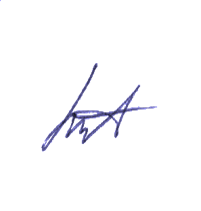 Председатель жюри                 _____________________   О. С Киляченкова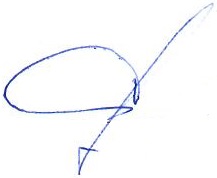 Директор МБУК «УЦБС»       _____________________   М. А. Серов                                                                   №ФИООбразовательное учреждение МО ГО «Усинск», наличие ОВЗКол-во балловдипломКатегория 7 летКатегория 7 летКатегория 7 летКатегория 7 летКатегория 7 летПинигина КамиллаСОШ 540призёрТакун МарияЛицей43победительКатегория 8-10 летКатегория 8-10 летКатегория 8-10 летКатегория 8-10 летКатегория 8-10 летЦирихова ЭлинаСОШ 438призёрОхотникова АринаСОШ 434призёрХабибуллин Родион СОШ 441победительСычёва Полина СОШ 436призёрПлотникова КсенияЛицей0отсутствовалаЦипилева ВасилисаСОШ 538призёрТарасова МарияСОШ 535призёрВасенев Матвей СОШ 537призёрАнтипов МарсельЦДОД35призёрГребнева СофьяЦДОД35призёрПопов АлександрЛицей41победительМамонтов ИванСОШ 438призёрКатегория 11-15 летКатегория 11-15 летКатегория 11-15 летКатегория 11-15 летКатегория 11-15 летТрофимова ЭвелинаЛицей0отсутствовалаЧебарёва МарияЛицей42победительЧебарёва ДарьяЛицей42победительВыдрин БорисСОШ 442победительАхмеджанова АринаЦДОД38призёрКиляченкова ЕлизаветаЛицей42победительСайпуллаева МадинаСОШ 40отсутствовалаКатегория дети с ОВЗКатегория дети с ОВЗКатегория дети с ОВЗКатегория дети с ОВЗКатегория дети с ОВЗПодлесная ЕвгенияСОШ 542победительПинигин Тимур СОШ 539призёр